QUARANTIEME SESSION DE GROUPE DE TRAVAIL DE L’EXAMEN PERIODIQUE UNIVERSEL (EPU)-----------------------------------------------------------------------------------------------Genève, du 24 janvier au 4 février 2022Monsieur le Président,La Côte d’Ivoire félicite le Zimbabwe pour les progrès accomplis, en vue de la promotion et à la protection des droits de l’homme, notamment l’adoption en mai 2013 d’une nouvelle Constitution fondée sur des principes incluant la primauté du droit et les droits fondamentaux de l’homme.La délégation ivoirienne encourage le Gouvernement zimbabwéen à poursuivre ses efforts et voudrait lui faire les recommandations suivantes :ratifier le Protocole facultatif à la Convention sur l’élimination de toutes les formes de discrimination à l’égard des femmes ;améliorer l’accès à l’eau potable et à des installations sanitaires adaptées ;garantir la mise en œuvre de la politique de 2013 relative à la sécurité alimentaire et nutritive ;garantir aux femmes vivant dans les zones rurales et reculées l’accès aux services sanitaires et sociaux surtout en matière de planning familial.Pour conclure, la Côte d’Ivoire souhaite plein succès au Zimbabwe dans le cadre du présent examen.Je vous remercie.Mission Permanente de la Républiquede Côte d’Ivoire auprès de l’Office des Nations Unies à Genève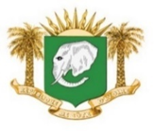      République de Côte d’Ivoire      Union-Discipline-TravailDECLARATION DE LA COTE D’IVOIRE A L’EPU DE LA REPUBLIQUE DU ZIMBABWE---------------------Genève, le 26 janvier 2022